Государственное бюджетное образовательное учреждение города Москвы Реабилитационно - образовательный центр № 105Департамента труда и социальной защиты населения города МосквыТехнологическая карта урокапо предмету «Мир природы и человека»4 «А» классТема: «Дикие животные зимой»Составила и провела: учитель начальных классов Павлова Е.А.г. Москва, 2022г.Тип урока: комбинированный.Цель: систематизировать и обогатить знания детей об изменениях в жизни диких животных с приходом зимы.Задачи:Образовательные:закреплять и расширять представления о диких животных, формировать представления о жизни диких животных в зимний период, формировать представления о жилищах животных, о способе зимнего питания, об изменении окраса животных, формировать представления о понятии «берлога», «нора». Коррекционно-развивающие:Развивать память и зрительное восприятие на основе задания с соотнесением иллюстрации и карточки, способствовать речевому развитию и обогащению активного и пассивного словаря.  Развивать умение дифференцировать способы приспособления животных к природным условиям.  Развивать сенсорное восприятие на основе динамической паузы, развивать умение работать по устной инструкции учителя.Воспитательные:Воспитывать любовь к живому миру, интерес и заботливое отношение к животным. Воспитывать умение доводить работу до конца.Оборудование и материалы:Презентация "Дикие животные», видео -сюжет "Зимний лес». Иллюстрации животных, раздаточные карточки "Дикие животные", листы с заданиями.Методы и формы обучения:Объяснительно-иллюстративный;Практический;Индивидуальная и фронтальная работа в классе.Используемые технологии:Игровые технологии;Технологии ИКТ.Оборудование:Электронная доска;Карточки с предметными картинками;Карточки с заданиями.ЭтапыХод урокаДеятельность детейПримечанияОрг. момент 2 минутыДобрый день, ребята. Ребята, посмотрите у нас на уроке сегодня гости, давайте посмотрим на них, поприветствуем, а теперь садимся.Сядьте удобнее, спина прямая, руки на парте.Сейчас у нас с вами 5й урок, мир природы и человека.Дети садятся за парты, проверяют готовность к урокуОрганизация учебной деятельности.Актуализация знаний5 мин1. Повторим, какое у нас сегодня число? Правильно, сегодня 15 февраля, день недели - вторникКакое сейчас время года? Что произошло с природой зимой?Правильно зимой происходит много изменений в природе-  стало холоднее, выпадает снег, деревья подготовились к зиме, листья на них опали, они покрылись снегом, небо часто хмурое, солнце редко выглядывает из-за туч и слабо греет.Ребята зимой все преображается и город тоже, посмотрите это город в зимний день, на крышах домов, в парках, на дорогах, повсюду в городе снег. Ребята, а теперь давайте отправимся в зимний лес и посмотрим, что же происходит в лесу с приходом зимы.- зима-нет листьев на деревьях, солнце не греет, небо хмурое, стало холоднее, выпал снегДети смотрят видео из библиотеки МЭШ-картинка на доску, зимний город.Видео 2 минутыЗадание из библиотеки МЭШ1 мин.Ребята, наши глаза должны немного отдохнуть и мы сделаем гимнастику для глаз.Выполняем упражнения вместе со мной.Дети выполняют гимнастику для глазКартинки гимнастики на доскеСообщение темы урока 1 минСегодня на уроке мы узнаем, как подготовились к зиме дикие животные. Изучение нового материала15 минНа партах Раз, два, три, четыре, пять,В лес отправимся гулять.Возле двух лесных дорог,Прямо на опушкеПритаились под кустомДикие зверюшки.Подойдём мы к ним потишеИ рассмотрим их поближе. Посмотрите на слайд кто этот зверь? Смотрим на слайд. Зимой заяц тоже меняет  серую шубку на белою.  Они едят ветки, кору деревьев. Живут они под елочками и кустами. У них много врагов лиса и волк. Показ у доски,презентация2 слайд , заяц.Посмотрите на слайд кто этот зверь?  Шерсть оранжево – рыжая. Она хищница. Ноги у лисы сильные, а лапы маленькие их подошвы зимой  покрыты шерстью, она может долго и быстро бегать за зайцем. Пушистый хвост при беге служит ей рулем. Питается лиса в основном мышами.Показ у доски,презентация 3 слайд, лиса3.Посмотрите на слайд кто этот зверь?  Зимует медведь в укромной берлоге, которую готовит заранее и место выбирает недоступное. Медведь спит всю зиму и просыпается ранней весной.Показ у доски12 слайд, медведь4. Посмотрите на слайд кто этот зверь? Зимой белка меняет рыжую шубку на более тёплую серого цвета. От мороза белку спасает пушистый хвост, в который она заворачивается. На зиму белка делает запасы- прячет в дупла, гнёзда орехи и шишки.-да-рыжий, стал-серый15 слайд белка в зимнем лесу.Физминутка2 минВстанем, надо отдохнуть, (Встать со стульчиков)
Наши пальчики встряхнуть. 
Поднимайте ручки вверх
Так шевелят ушками
Серенькие зайчики.
Крадемся тихо на носочках, как лисица на охоту (Ходьба на месте)
Теперь мы скажем тише, тише, (указательный палец к губам) 
Притихнем, словно в норках мыши. (и тихонько, как мышки садимся на места)Ребята делают физминутку вместе с учителемОбобщение и систематизация знаний 2 мин5  мин5 минмин3 минРебята, каких животных мы сегодня повторяли, перечислим (показываю на доску)Задание из Библиотеки МЭШПтицы, оставшиеся зимовать заняты поиском корма. Они находят насекомых, которые спрятались в коре деревьев, или семена растений. Трудно в лесу зимой. Глубокий снег мешает двигаться даже такому большому  зверю, как лось. Зайцы стараются прятаться под большими заснеженными кустами, там их трудно увидеть волку и лисе. Лисы охотя на мышей: чутко прислушиваясь , они находят мышь даже под снегом. Иногда им удается поймать зайца. Белки большую часть времени проводят в дупле, укрываясь от холода, или бегает по лесу, разыскивая свои запасы.Задание «Кто чем питается и где живет?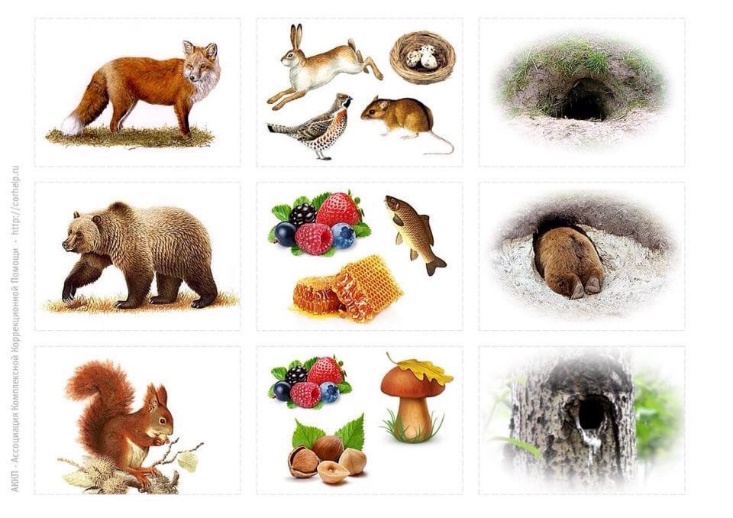 Задание «Угадай, чьи следы?»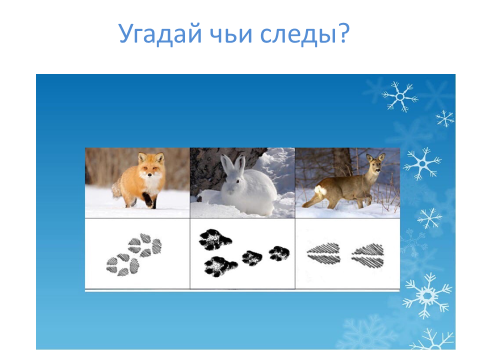 Игра «Проверь себя»1.Кто из животных делает запасы?2.Кто не делает запасы?3.Какие животные уходят в спячку?-заяц, медведь, лиса,  белкаДети вставляют пропущенные слова в текст.Картинка разрезная, ребенок должен выбрать животные, чем питается,  где живет.Разрезная картинка, ребенок соединяет животное и след.Контроль и проверка знаний 2 минРебята, мы закончили наш урок, давайте  вспомним каких животных мы прошли на уроке.Сегодня на уроке мы узнали, как зимуют различные животные.Узнали что зайцы белые, едят кору и спят в норах, медведи спят всю зиму в берлоге, белка ест запасы: грибы, орехи и живет в дупле, а лиса рыжая, охотится на мышей и спит в норе.-лиса, заяц, белка, медведьДомашнее задание1 мин.Домашнее задание стр. 26-27, рассмотреть картинки, отгадать  чьи следы, зарисовать в тетрадях.Подведение итогов, 1 мин.Понравилось вам путешествие?Будем помогать диким животным?Да, будем.РезервИгра «чей хвост»